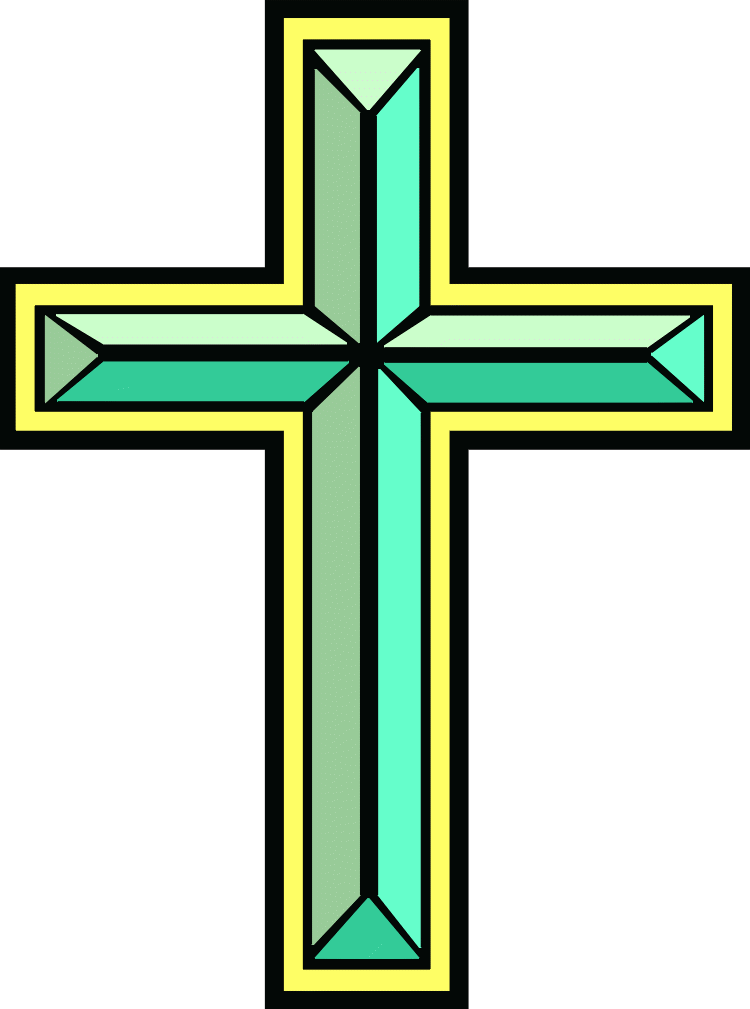 APPLICATION FOR EMPLOYMENTDate:_________________Personal Information:Name (Last, First, Middle)_______________________________________________________Address___________________________________City_____________State_____Zip_______Telephone Number____________________Email Address_____________________________Position Applying For___________________________________How did you hear about this position______________________Referred to position by_________________________________Date Available for work_________________________________What is your desired salary or hourly rate of pay?_$___________Per__________Type of employment desired	_______Full time____________Part-time___________Weekends_______Seasonal________Temporary_________Any/Flexible________Days_______EveningsSpecific days of the week and times available for work________________________________Are you 18 years of age or older?_____________Have you submitted and application with the Parish before?_________If yes, dates_________Have you ever been employed with the Parish?____________If yes, dates_________________Are you legally eligible for employment in the United States?___________Will you travel if the job requires it? _________Will you work overtime if required?_________Skills and QualificationsSummarize any special training, skills, computer/software skills, licenses and/or certificates related to this position.In your opinion, what makes you a good candidate for this position(s)?Please attach a resume with your work history and educational background.IMPORTANT!  PLEASE READ AND SIGNI understand that failure to reveal any prior employer, or giving false or misleading information by me on any part of this Application for Employment can result in disqualification for employment consideration or, if hired, may be grounds for termination from the company or its' subsidiaries. I understand that if I am hired, my employment is for no definite time and may be terminated at any time without prior notice.Signed: _____________________________________________  Date:__________________Do not write below this lineRESULTSEmployed: YES [ ] NO [ ]

If Yes, Job Title: ________________ Department___________________

Date beginning Employment _________Compensation $_____ per_____

Interviewed by: __________________________ Date: __________